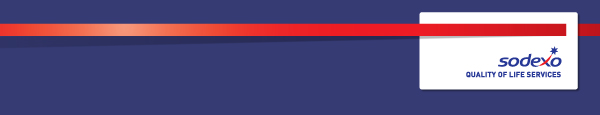 Function:Function:Function:Function:Cost AuditCost AuditCost AuditCost AuditCost AuditCost AuditCost AuditCost AuditCost AuditJob:  Job:  Job:  Job:  Cost AuditorCost AuditorCost AuditorCost AuditorCost AuditorCost AuditorCost AuditorCost AuditorCost AuditorPosition:  Position:  Position:  Position:  Cost AuditorCost AuditorCost AuditorCost AuditorCost AuditorCost AuditorCost AuditorCost AuditorCost AuditorJob holder:Job holder:Job holder:Job holder:Date (in job since):Date (in job since):Date (in job since):Date (in job since):Immediate manager 
(N+1 Job title and name):Immediate manager 
(N+1 Job title and name):Immediate manager 
(N+1 Job title and name):Immediate manager 
(N+1 Job title and name):Head of Cost AuditHead of Cost AuditHead of Cost AuditHead of Cost AuditHead of Cost AuditHead of Cost AuditHead of Cost AuditHead of Cost AuditHead of Cost AuditAdditional reporting line to:Additional reporting line to:Additional reporting line to:Additional reporting line to:N/AN/AN/AN/AN/AN/AN/AN/AN/APosition location:Position location:Position location:Position location:3200 Century Way, Thorpe Park, Leeds3200 Century Way, Thorpe Park, Leeds3200 Century Way, Thorpe Park, Leeds3200 Century Way, Thorpe Park, Leeds3200 Century Way, Thorpe Park, Leeds3200 Century Way, Thorpe Park, Leeds3200 Century Way, Thorpe Park, Leeds3200 Century Way, Thorpe Park, Leeds3200 Century Way, Thorpe Park, Leeds1.  Purpose of the Job – State concisely the aim of the job.  1.  Purpose of the Job – State concisely the aim of the job.  1.  Purpose of the Job – State concisely the aim of the job.  1.  Purpose of the Job – State concisely the aim of the job.  1.  Purpose of the Job – State concisely the aim of the job.  1.  Purpose of the Job – State concisely the aim of the job.  1.  Purpose of the Job – State concisely the aim of the job.  1.  Purpose of the Job – State concisely the aim of the job.  1.  Purpose of the Job – State concisely the aim of the job.  1.  Purpose of the Job – State concisely the aim of the job.  1.  Purpose of the Job – State concisely the aim of the job.  1.  Purpose of the Job – State concisely the aim of the job.  1.  Purpose of the Job – State concisely the aim of the job.  As a Cost Auditor, you will be accountable for ensuring invoices are paid and accurate and transactional commentary is up to date whilst challenging suppliers around value and driving the supplier to enhance that value through benchmarking and cost analysis.Ensure contractual compliance of 3rd party supplier invoices & quotes, complete value for money reviews of both reactive and Minor Works (primarily on works over £5,000), challenging and making agreements as necessary on behalf of the client.Ensure that the supply chain is delivering the agreed standard of works and within budget constraints.Certify invoices for payment and facilitate those payments upon the client’s behalf.Provide knowledge and information based upon those desktop audits and highlight potential risk.Providing line management, guidance and technical support to the team of Commercial AssistantsProvide support to the Supply Chain Managers (internal/external), Head of Cost Management and other members of the team, aiding in the development of the account & function.As a Cost Auditor, you will be accountable for ensuring invoices are paid and accurate and transactional commentary is up to date whilst challenging suppliers around value and driving the supplier to enhance that value through benchmarking and cost analysis.Ensure contractual compliance of 3rd party supplier invoices & quotes, complete value for money reviews of both reactive and Minor Works (primarily on works over £5,000), challenging and making agreements as necessary on behalf of the client.Ensure that the supply chain is delivering the agreed standard of works and within budget constraints.Certify invoices for payment and facilitate those payments upon the client’s behalf.Provide knowledge and information based upon those desktop audits and highlight potential risk.Providing line management, guidance and technical support to the team of Commercial AssistantsProvide support to the Supply Chain Managers (internal/external), Head of Cost Management and other members of the team, aiding in the development of the account & function.As a Cost Auditor, you will be accountable for ensuring invoices are paid and accurate and transactional commentary is up to date whilst challenging suppliers around value and driving the supplier to enhance that value through benchmarking and cost analysis.Ensure contractual compliance of 3rd party supplier invoices & quotes, complete value for money reviews of both reactive and Minor Works (primarily on works over £5,000), challenging and making agreements as necessary on behalf of the client.Ensure that the supply chain is delivering the agreed standard of works and within budget constraints.Certify invoices for payment and facilitate those payments upon the client’s behalf.Provide knowledge and information based upon those desktop audits and highlight potential risk.Providing line management, guidance and technical support to the team of Commercial AssistantsProvide support to the Supply Chain Managers (internal/external), Head of Cost Management and other members of the team, aiding in the development of the account & function.As a Cost Auditor, you will be accountable for ensuring invoices are paid and accurate and transactional commentary is up to date whilst challenging suppliers around value and driving the supplier to enhance that value through benchmarking and cost analysis.Ensure contractual compliance of 3rd party supplier invoices & quotes, complete value for money reviews of both reactive and Minor Works (primarily on works over £5,000), challenging and making agreements as necessary on behalf of the client.Ensure that the supply chain is delivering the agreed standard of works and within budget constraints.Certify invoices for payment and facilitate those payments upon the client’s behalf.Provide knowledge and information based upon those desktop audits and highlight potential risk.Providing line management, guidance and technical support to the team of Commercial AssistantsProvide support to the Supply Chain Managers (internal/external), Head of Cost Management and other members of the team, aiding in the development of the account & function.As a Cost Auditor, you will be accountable for ensuring invoices are paid and accurate and transactional commentary is up to date whilst challenging suppliers around value and driving the supplier to enhance that value through benchmarking and cost analysis.Ensure contractual compliance of 3rd party supplier invoices & quotes, complete value for money reviews of both reactive and Minor Works (primarily on works over £5,000), challenging and making agreements as necessary on behalf of the client.Ensure that the supply chain is delivering the agreed standard of works and within budget constraints.Certify invoices for payment and facilitate those payments upon the client’s behalf.Provide knowledge and information based upon those desktop audits and highlight potential risk.Providing line management, guidance and technical support to the team of Commercial AssistantsProvide support to the Supply Chain Managers (internal/external), Head of Cost Management and other members of the team, aiding in the development of the account & function.As a Cost Auditor, you will be accountable for ensuring invoices are paid and accurate and transactional commentary is up to date whilst challenging suppliers around value and driving the supplier to enhance that value through benchmarking and cost analysis.Ensure contractual compliance of 3rd party supplier invoices & quotes, complete value for money reviews of both reactive and Minor Works (primarily on works over £5,000), challenging and making agreements as necessary on behalf of the client.Ensure that the supply chain is delivering the agreed standard of works and within budget constraints.Certify invoices for payment and facilitate those payments upon the client’s behalf.Provide knowledge and information based upon those desktop audits and highlight potential risk.Providing line management, guidance and technical support to the team of Commercial AssistantsProvide support to the Supply Chain Managers (internal/external), Head of Cost Management and other members of the team, aiding in the development of the account & function.As a Cost Auditor, you will be accountable for ensuring invoices are paid and accurate and transactional commentary is up to date whilst challenging suppliers around value and driving the supplier to enhance that value through benchmarking and cost analysis.Ensure contractual compliance of 3rd party supplier invoices & quotes, complete value for money reviews of both reactive and Minor Works (primarily on works over £5,000), challenging and making agreements as necessary on behalf of the client.Ensure that the supply chain is delivering the agreed standard of works and within budget constraints.Certify invoices for payment and facilitate those payments upon the client’s behalf.Provide knowledge and information based upon those desktop audits and highlight potential risk.Providing line management, guidance and technical support to the team of Commercial AssistantsProvide support to the Supply Chain Managers (internal/external), Head of Cost Management and other members of the team, aiding in the development of the account & function.As a Cost Auditor, you will be accountable for ensuring invoices are paid and accurate and transactional commentary is up to date whilst challenging suppliers around value and driving the supplier to enhance that value through benchmarking and cost analysis.Ensure contractual compliance of 3rd party supplier invoices & quotes, complete value for money reviews of both reactive and Minor Works (primarily on works over £5,000), challenging and making agreements as necessary on behalf of the client.Ensure that the supply chain is delivering the agreed standard of works and within budget constraints.Certify invoices for payment and facilitate those payments upon the client’s behalf.Provide knowledge and information based upon those desktop audits and highlight potential risk.Providing line management, guidance and technical support to the team of Commercial AssistantsProvide support to the Supply Chain Managers (internal/external), Head of Cost Management and other members of the team, aiding in the development of the account & function.As a Cost Auditor, you will be accountable for ensuring invoices are paid and accurate and transactional commentary is up to date whilst challenging suppliers around value and driving the supplier to enhance that value through benchmarking and cost analysis.Ensure contractual compliance of 3rd party supplier invoices & quotes, complete value for money reviews of both reactive and Minor Works (primarily on works over £5,000), challenging and making agreements as necessary on behalf of the client.Ensure that the supply chain is delivering the agreed standard of works and within budget constraints.Certify invoices for payment and facilitate those payments upon the client’s behalf.Provide knowledge and information based upon those desktop audits and highlight potential risk.Providing line management, guidance and technical support to the team of Commercial AssistantsProvide support to the Supply Chain Managers (internal/external), Head of Cost Management and other members of the team, aiding in the development of the account & function.As a Cost Auditor, you will be accountable for ensuring invoices are paid and accurate and transactional commentary is up to date whilst challenging suppliers around value and driving the supplier to enhance that value through benchmarking and cost analysis.Ensure contractual compliance of 3rd party supplier invoices & quotes, complete value for money reviews of both reactive and Minor Works (primarily on works over £5,000), challenging and making agreements as necessary on behalf of the client.Ensure that the supply chain is delivering the agreed standard of works and within budget constraints.Certify invoices for payment and facilitate those payments upon the client’s behalf.Provide knowledge and information based upon those desktop audits and highlight potential risk.Providing line management, guidance and technical support to the team of Commercial AssistantsProvide support to the Supply Chain Managers (internal/external), Head of Cost Management and other members of the team, aiding in the development of the account & function.As a Cost Auditor, you will be accountable for ensuring invoices are paid and accurate and transactional commentary is up to date whilst challenging suppliers around value and driving the supplier to enhance that value through benchmarking and cost analysis.Ensure contractual compliance of 3rd party supplier invoices & quotes, complete value for money reviews of both reactive and Minor Works (primarily on works over £5,000), challenging and making agreements as necessary on behalf of the client.Ensure that the supply chain is delivering the agreed standard of works and within budget constraints.Certify invoices for payment and facilitate those payments upon the client’s behalf.Provide knowledge and information based upon those desktop audits and highlight potential risk.Providing line management, guidance and technical support to the team of Commercial AssistantsProvide support to the Supply Chain Managers (internal/external), Head of Cost Management and other members of the team, aiding in the development of the account & function.As a Cost Auditor, you will be accountable for ensuring invoices are paid and accurate and transactional commentary is up to date whilst challenging suppliers around value and driving the supplier to enhance that value through benchmarking and cost analysis.Ensure contractual compliance of 3rd party supplier invoices & quotes, complete value for money reviews of both reactive and Minor Works (primarily on works over £5,000), challenging and making agreements as necessary on behalf of the client.Ensure that the supply chain is delivering the agreed standard of works and within budget constraints.Certify invoices for payment and facilitate those payments upon the client’s behalf.Provide knowledge and information based upon those desktop audits and highlight potential risk.Providing line management, guidance and technical support to the team of Commercial AssistantsProvide support to the Supply Chain Managers (internal/external), Head of Cost Management and other members of the team, aiding in the development of the account & function.As a Cost Auditor, you will be accountable for ensuring invoices are paid and accurate and transactional commentary is up to date whilst challenging suppliers around value and driving the supplier to enhance that value through benchmarking and cost analysis.Ensure contractual compliance of 3rd party supplier invoices & quotes, complete value for money reviews of both reactive and Minor Works (primarily on works over £5,000), challenging and making agreements as necessary on behalf of the client.Ensure that the supply chain is delivering the agreed standard of works and within budget constraints.Certify invoices for payment and facilitate those payments upon the client’s behalf.Provide knowledge and information based upon those desktop audits and highlight potential risk.Providing line management, guidance and technical support to the team of Commercial AssistantsProvide support to the Supply Chain Managers (internal/external), Head of Cost Management and other members of the team, aiding in the development of the account & function.2. 	Dimensions – Point out the main figures / indicators to give some insight on the “volumes” managed by the position and/or the activity of the Department.2. 	Dimensions – Point out the main figures / indicators to give some insight on the “volumes” managed by the position and/or the activity of the Department.2. 	Dimensions – Point out the main figures / indicators to give some insight on the “volumes” managed by the position and/or the activity of the Department.2. 	Dimensions – Point out the main figures / indicators to give some insight on the “volumes” managed by the position and/or the activity of the Department.2. 	Dimensions – Point out the main figures / indicators to give some insight on the “volumes” managed by the position and/or the activity of the Department.2. 	Dimensions – Point out the main figures / indicators to give some insight on the “volumes” managed by the position and/or the activity of the Department.2. 	Dimensions – Point out the main figures / indicators to give some insight on the “volumes” managed by the position and/or the activity of the Department.2. 	Dimensions – Point out the main figures / indicators to give some insight on the “volumes” managed by the position and/or the activity of the Department.2. 	Dimensions – Point out the main figures / indicators to give some insight on the “volumes” managed by the position and/or the activity of the Department.2. 	Dimensions – Point out the main figures / indicators to give some insight on the “volumes” managed by the position and/or the activity of the Department.2. 	Dimensions – Point out the main figures / indicators to give some insight on the “volumes” managed by the position and/or the activity of the Department.2. 	Dimensions – Point out the main figures / indicators to give some insight on the “volumes” managed by the position and/or the activity of the Department.2. 	Dimensions – Point out the main figures / indicators to give some insight on the “volumes” managed by the position and/or the activity of the Department.Revenue FY:€tbc€tbcEBIT growth:EBIT growth:tbcGrowth type:n/aOutsourcing rate:n/aRegion  WorkforcetbctbcRevenue FY:€tbc€tbcEBIT margin:EBIT margin:tbcGrowth type:n/aOutsourcing rate:n/aRegion  WorkforcetbctbcRevenue FY:€tbc€tbcNet income growth:Net income growth:tbcGrowth type:n/aOutsourcing growth rate:n/aHR in Region tbctbcRevenue FY:€tbc€tbcCash conversion:Cash conversion:tbcGrowth type:n/aOutsourcing growth rate:n/aHR in Region tbctbcCharacteristics Characteristics Spend Under Management = c£175m/p.a.c250,000 transactional/electronic WO’s/invoices p.a.c20 SuppliersGovernance over the 3rd party supplier’s commercial & finance processMonthly valuationsSpend Under Management = c£175m/p.a.c250,000 transactional/electronic WO’s/invoices p.a.c20 SuppliersGovernance over the 3rd party supplier’s commercial & finance processMonthly valuationsSpend Under Management = c£175m/p.a.c250,000 transactional/electronic WO’s/invoices p.a.c20 SuppliersGovernance over the 3rd party supplier’s commercial & finance processMonthly valuationsSpend Under Management = c£175m/p.a.c250,000 transactional/electronic WO’s/invoices p.a.c20 SuppliersGovernance over the 3rd party supplier’s commercial & finance processMonthly valuationsSpend Under Management = c£175m/p.a.c250,000 transactional/electronic WO’s/invoices p.a.c20 SuppliersGovernance over the 3rd party supplier’s commercial & finance processMonthly valuationsSpend Under Management = c£175m/p.a.c250,000 transactional/electronic WO’s/invoices p.a.c20 SuppliersGovernance over the 3rd party supplier’s commercial & finance processMonthly valuationsSpend Under Management = c£175m/p.a.c250,000 transactional/electronic WO’s/invoices p.a.c20 SuppliersGovernance over the 3rd party supplier’s commercial & finance processMonthly valuationsSpend Under Management = c£175m/p.a.c250,000 transactional/electronic WO’s/invoices p.a.c20 SuppliersGovernance over the 3rd party supplier’s commercial & finance processMonthly valuationsSpend Under Management = c£175m/p.a.c250,000 transactional/electronic WO’s/invoices p.a.c20 SuppliersGovernance over the 3rd party supplier’s commercial & finance processMonthly valuationsSpend Under Management = c£175m/p.a.c250,000 transactional/electronic WO’s/invoices p.a.c20 SuppliersGovernance over the 3rd party supplier’s commercial & finance processMonthly valuationsSpend Under Management = c£175m/p.a.c250,000 transactional/electronic WO’s/invoices p.a.c20 SuppliersGovernance over the 3rd party supplier’s commercial & finance processMonthly valuations3. 	Organisation chart – Indicate schematically the position of the job within the organisation. It is sufficient to indicate one hierarchical level above (including possible functional boss) and, if applicable, one below the position. In the horizontal direction, the other jobs reporting to the same superior should be indicated.4. Context and main issues – Describe the most difficult types of problems the jobholder has to face (internal or external to Sodexo) and/or the regulations, guidelines, practices that are to be adhered to.Relationships – establish and develop excellent working relationship with the Client unit, Account Team, Accruent, Suppliers and other relevant parties.Methodology - the role requires an analytical approach in processing a high Nr of transactions, whilst having the ability to apply a level of technical & contractual understanding in challenging suppliers to obtain their agreement where necessaryAudit - ensure a full audit trail is in place to satisfy internal and external auditors (Sodexo; Client) 5.  Main assignments – Indicate the main activities / duties to be conducted in the job.Conduct contract compliance reviews on 3rd party supplier invoices & quotes; ensure they’re providing value for money; check, verify and review rates and costs (day rates, schedule of rates, other) – Working primarily on works over £5,000Review & validate ‘core service’ applications for payment, producing charges due notificationsReview & validate the commerciality’s around compensation events Apply technical knowledge in analysing data, reporting and creating solutionsManaging and negotiating supplier queries through to acceptanceProgress escalations with Contractors to resolution or escalate as required to the Management TeamAttend supplier meetings to conduct audits, resolve queries, and review best practice as requiredProvide “insight & feedback” reports following audits, capture supplier behaviours for inclusion in monthly reportingProviding line management, guidance and technical support to the team of Commercial AssistantsReview and report on-going financial performance of the Supplier against contractual obligationsIdentification of works which require an on sight auditFacilitate supplier paymentsBuild and maintain effective relationships with client, suppliers and internal teams6.  Accountabilities – Give the 3 to 5 key outputs of the position vis-à-vis the organization; they should focus on end results, not duties or activities.Successfully meeting operational team KPI’sCompletion of month end duties, facilitating supplier paymentsCommercial awareness of client and supplier requirements and understanding of services provided in order to provide added value to the processing and reporting mechanismCompletion of line management responsibilitiesExternal/internal relationships with existing customers, suppliers and other relevant bodies are effective and developed to maximise opportunitiesFacilitate a more knowledgeable client and management team7.  Person Specification – Indicate the skills, knowledge and experience that the job holder should require to conduct the role effectivelyEssentialGraduate calibre (Quantity Surveying, Project Management, Supply Chain Management, or similar)In depth knowledge of Building Services/Estates ManagementIn depth knowledge of property, building fabric and M&E terminologyIn depth knowledge and experience with standard forms of construction contractSufficient and relevant experience within the commercial environmentAnalytical with exceptional numerical skillsData analysis and trending skills – analysing Excel style data sets to identify trendsHighly organised with strong attention to detail (create written/edit documents and run spread sheets)Motivated to continuously develop technical skills and knowledgeExperience of using MS Office, including: Outlook – email and diary management, Excel – create and edit spread-sheets, Word – create and edit detailed documentsDesirableCustomer/supplier relationship management experiencePrevious line Management experienceExperience of working within an M&E related rolePrevious experience at working within an FM/MA/Integrator delivery model/Building servicesExperience of working with Verisae/AccruentMRICS qualified, or working towards qualificationNEC3 Term Service Contract experience8.  Competencies – Indicate which of the Sodexo core competencies and any professional competencies that the role requires9.  Management Approval – To be completed by document owner